       எச்சரிக்கை அறிவிப்பு       எச்சரிக்கை அறிவிப்பு       எச்சரிக்கை அறிவிப்பு       எச்சரிக்கை அறிவிப்புஎங்கள் கிளையண்ட்ஸ் இன்டர்நேஷனல் கிரிக்கெட் கவுன்சில் லிமிடெட் ("ஐசிசி") அவர்களின் முழுச் சொந்தமான துணை நிறுவனமான ஐசிசி பிசினஸ் கார்ப்பரேஷன் எஃப்இசட் எல்எல்சி மூலம், இந்தியாவிலும் உலக அளவிலும் பின்வரும் வர்த்தக முத்திரைகளின் பிரத்யேக உரிமையாளர்கள் என்பதை இதன்மூலம் அறிவிக்கிறோம்:எங்கள் கிளையண்ட்ஸ் இன்டர்நேஷனல் கிரிக்கெட் கவுன்சில் லிமிடெட் ("ஐசிசி") அவர்களின் முழுச் சொந்தமான துணை நிறுவனமான ஐசிசி பிசினஸ் கார்ப்பரேஷன் எஃப்இசட் எல்எல்சி மூலம், இந்தியாவிலும் உலக அளவிலும் பின்வரும் வர்த்தக முத்திரைகளின் பிரத்யேக உரிமையாளர்கள் என்பதை இதன்மூலம் அறிவிக்கிறோம்:எங்கள் கிளையண்ட்ஸ் இன்டர்நேஷனல் கிரிக்கெட் கவுன்சில் லிமிடெட் ("ஐசிசி") அவர்களின் முழுச் சொந்தமான துணை நிறுவனமான ஐசிசி பிசினஸ் கார்ப்பரேஷன் எஃப்இசட் எல்எல்சி மூலம், இந்தியாவிலும் உலக அளவிலும் பின்வரும் வர்த்தக முத்திரைகளின் பிரத்யேக உரிமையாளர்கள் என்பதை இதன்மூலம் அறிவிக்கிறோம்:எங்கள் கிளையண்ட்ஸ் இன்டர்நேஷனல் கிரிக்கெட் கவுன்சில் லிமிடெட் ("ஐசிசி") அவர்களின் முழுச் சொந்தமான துணை நிறுவனமான ஐசிசி பிசினஸ் கார்ப்பரேஷன் எஃப்இசட் எல்எல்சி மூலம், இந்தியாவிலும் உலக அளவிலும் பின்வரும் வர்த்தக முத்திரைகளின் பிரத்யேக உரிமையாளர்கள் என்பதை இதன்மூலம் அறிவிக்கிறோம்:எங்கள் கிளையண்ட்ஸ் இன்டர்நேஷனல் கிரிக்கெட் கவுன்சில் லிமிடெட் ("ஐசிசி") அவர்களின் முழுச் சொந்தமான துணை நிறுவனமான ஐசிசி பிசினஸ் கார்ப்பரேஷன் எஃப்இசட் எல்எல்சி மூலம், இந்தியாவிலும் உலக அளவிலும் பின்வரும் வர்த்தக முத்திரைகளின் பிரத்யேக உரிமையாளர்கள் என்பதை இதன்மூலம் அறிவிக்கிறோம்: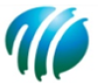 ICC WORLDCUP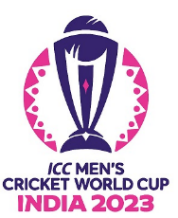 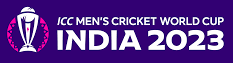 ICC CRICKET WORLD CUPICC CRICKET WORLD CUPமேலே உள்ள வர்த்தக முத்திரைகள் இந்தியாவில் பதிவுசெய்யப்பட்டு, இந்தியாவில் நடைபெறும் ஐசிசி ஆண்கள் கிரிக்கெட் உலகக் கோப்பையைப் பொறுத்தவரை 2023 ஆம் ஆண்டு அக்டோபர் 5 ஆம் தேதி முதல் நவம்பர் 19 ஆம் தேதி வரை, எங்கள் வாடிக்கையாளர்கள் மற்றும் அவர்களால் நியமிக்கப்பட்ட அதிகாரப்பூர்வ ஸ்பான்சர்கள் மற்றும் உரிமதாரர்களால் பயன்படுத்தப்படுகின்றன..மேலே உள்ள வர்த்தக முத்திரைகள் இந்தியாவில் பதிவுசெய்யப்பட்டு, இந்தியாவில் நடைபெறும் ஐசிசி ஆண்கள் கிரிக்கெட் உலகக் கோப்பையைப் பொறுத்தவரை 2023 ஆம் ஆண்டு அக்டோபர் 5 ஆம் தேதி முதல் நவம்பர் 19 ஆம் தேதி வரை, எங்கள் வாடிக்கையாளர்கள் மற்றும் அவர்களால் நியமிக்கப்பட்ட அதிகாரப்பூர்வ ஸ்பான்சர்கள் மற்றும் உரிமதாரர்களால் பயன்படுத்தப்படுகின்றன..மேலே உள்ள வர்த்தக முத்திரைகள் இந்தியாவில் பதிவுசெய்யப்பட்டு, இந்தியாவில் நடைபெறும் ஐசிசி ஆண்கள் கிரிக்கெட் உலகக் கோப்பையைப் பொறுத்தவரை 2023 ஆம் ஆண்டு அக்டோபர் 5 ஆம் தேதி முதல் நவம்பர் 19 ஆம் தேதி வரை, எங்கள் வாடிக்கையாளர்கள் மற்றும் அவர்களால் நியமிக்கப்பட்ட அதிகாரப்பூர்வ ஸ்பான்சர்கள் மற்றும் உரிமதாரர்களால் பயன்படுத்தப்படுகின்றன..மேலே உள்ள வர்த்தக முத்திரைகள் இந்தியாவில் பதிவுசெய்யப்பட்டு, இந்தியாவில் நடைபெறும் ஐசிசி ஆண்கள் கிரிக்கெட் உலகக் கோப்பையைப் பொறுத்தவரை 2023 ஆம் ஆண்டு அக்டோபர் 5 ஆம் தேதி முதல் நவம்பர் 19 ஆம் தேதி வரை, எங்கள் வாடிக்கையாளர்கள் மற்றும் அவர்களால் நியமிக்கப்பட்ட அதிகாரப்பூர்வ ஸ்பான்சர்கள் மற்றும் உரிமதாரர்களால் பயன்படுத்தப்படுகின்றன..மேலே உள்ள வர்த்தக முத்திரைகள் இந்தியாவில் பதிவுசெய்யப்பட்டு, இந்தியாவில் நடைபெறும் ஐசிசி ஆண்கள் கிரிக்கெட் உலகக் கோப்பையைப் பொறுத்தவரை 2023 ஆம் ஆண்டு அக்டோபர் 5 ஆம் தேதி முதல் நவம்பர் 19 ஆம் தேதி வரை, எங்கள் வாடிக்கையாளர்கள் மற்றும் அவர்களால் நியமிக்கப்பட்ட அதிகாரப்பூர்வ ஸ்பான்சர்கள் மற்றும் உரிமதாரர்களால் பயன்படுத்தப்படுகின்றன..இந்தியாவில் உள்ள மேற்கூறிய வர்த்தக முத்திரைகள் தொடர்பாக எங்கள் வாடிக்கையாளர்கள் அனைத்து உரிமைகளையும் கோருவதாகவும், தகுந்த சட்டப்பூர்வ நடவடிக்கையை தகுந்த ஏற்புடைய ஏற்பாட்டில் தொடங்குவதாகவும் இதன்மூலம் அறிவிப்பு கொடுக்கப்பட்டுள்ளது. மகன்கள் மேற்கூறிய வர்த்தக முத்திரைகள் அல்லது வேறு ஏதேனும் வர்த்தக முத்திரைகளை வஞ்சகமாகவோ அல்லது குழப்பமாகவோ அதைப் பயன்படுத்துவதைக் கண்டறிந்தனர் அல்லது எங்கள் வாடிக்கையாளர்களின் வேறு ஏதேனும் ஐபிஆர், அவர்களின் உரிமைகளை மீறுகிறது. இத்தகைய செயல்கள் சட்டப்பூர்வ விதிகளின் கீழ் சிவில் மற்றும் குற்றவியல் பொறுப்புகளை ஈர்க்கின்றன..இந்தியாவில் உள்ள மேற்கூறிய வர்த்தக முத்திரைகள் தொடர்பாக எங்கள் வாடிக்கையாளர்கள் அனைத்து உரிமைகளையும் கோருவதாகவும், தகுந்த சட்டப்பூர்வ நடவடிக்கையை தகுந்த ஏற்புடைய ஏற்பாட்டில் தொடங்குவதாகவும் இதன்மூலம் அறிவிப்பு கொடுக்கப்பட்டுள்ளது. மகன்கள் மேற்கூறிய வர்த்தக முத்திரைகள் அல்லது வேறு ஏதேனும் வர்த்தக முத்திரைகளை வஞ்சகமாகவோ அல்லது குழப்பமாகவோ அதைப் பயன்படுத்துவதைக் கண்டறிந்தனர் அல்லது எங்கள் வாடிக்கையாளர்களின் வேறு ஏதேனும் ஐபிஆர், அவர்களின் உரிமைகளை மீறுகிறது. இத்தகைய செயல்கள் சட்டப்பூர்வ விதிகளின் கீழ் சிவில் மற்றும் குற்றவியல் பொறுப்புகளை ஈர்க்கின்றன..இந்தியாவில் உள்ள மேற்கூறிய வர்த்தக முத்திரைகள் தொடர்பாக எங்கள் வாடிக்கையாளர்கள் அனைத்து உரிமைகளையும் கோருவதாகவும், தகுந்த சட்டப்பூர்வ நடவடிக்கையை தகுந்த ஏற்புடைய ஏற்பாட்டில் தொடங்குவதாகவும் இதன்மூலம் அறிவிப்பு கொடுக்கப்பட்டுள்ளது. மகன்கள் மேற்கூறிய வர்த்தக முத்திரைகள் அல்லது வேறு ஏதேனும் வர்த்தக முத்திரைகளை வஞ்சகமாகவோ அல்லது குழப்பமாகவோ அதைப் பயன்படுத்துவதைக் கண்டறிந்தனர் அல்லது எங்கள் வாடிக்கையாளர்களின் வேறு ஏதேனும் ஐபிஆர், அவர்களின் உரிமைகளை மீறுகிறது. இத்தகைய செயல்கள் சட்டப்பூர்வ விதிகளின் கீழ் சிவில் மற்றும் குற்றவியல் பொறுப்புகளை ஈர்க்கின்றன..இந்தியாவில் உள்ள மேற்கூறிய வர்த்தக முத்திரைகள் தொடர்பாக எங்கள் வாடிக்கையாளர்கள் அனைத்து உரிமைகளையும் கோருவதாகவும், தகுந்த சட்டப்பூர்வ நடவடிக்கையை தகுந்த ஏற்புடைய ஏற்பாட்டில் தொடங்குவதாகவும் இதன்மூலம் அறிவிப்பு கொடுக்கப்பட்டுள்ளது. மகன்கள் மேற்கூறிய வர்த்தக முத்திரைகள் அல்லது வேறு ஏதேனும் வர்த்தக முத்திரைகளை வஞ்சகமாகவோ அல்லது குழப்பமாகவோ அதைப் பயன்படுத்துவதைக் கண்டறிந்தனர் அல்லது எங்கள் வாடிக்கையாளர்களின் வேறு ஏதேனும் ஐபிஆர், அவர்களின் உரிமைகளை மீறுகிறது. இத்தகைய செயல்கள் சட்டப்பூர்வ விதிகளின் கீழ் சிவில் மற்றும் குற்றவியல் பொறுப்புகளை ஈர்க்கின்றன..இந்தியாவில் உள்ள மேற்கூறிய வர்த்தக முத்திரைகள் தொடர்பாக எங்கள் வாடிக்கையாளர்கள் அனைத்து உரிமைகளையும் கோருவதாகவும், தகுந்த சட்டப்பூர்வ நடவடிக்கையை தகுந்த ஏற்புடைய ஏற்பாட்டில் தொடங்குவதாகவும் இதன்மூலம் அறிவிப்பு கொடுக்கப்பட்டுள்ளது. மகன்கள் மேற்கூறிய வர்த்தக முத்திரைகள் அல்லது வேறு ஏதேனும் வர்த்தக முத்திரைகளை வஞ்சகமாகவோ அல்லது குழப்பமாகவோ அதைப் பயன்படுத்துவதைக் கண்டறிந்தனர் அல்லது எங்கள் வாடிக்கையாளர்களின் வேறு ஏதேனும் ஐபிஆர், அவர்களின் உரிமைகளை மீறுகிறது. இத்தகைய செயல்கள் சட்டப்பூர்வ விதிகளின் கீழ் சிவில் மற்றும் குற்றவியல் பொறுப்புகளை ஈர்க்கின்றன..சர்வதேச கிரிக்கெட் கவுன்சில் லிமிடெட் ("ஐசிசி") மூலம்சர்வதேச கிரிக்கெட் கவுன்சில் லிமிடெட் ("ஐசிசி") மூலம்சர்வதேச கிரிக்கெட் கவுன்சில் லிமிடெட் ("ஐசிசி") மூலம்சர்வதேச கிரிக்கெட் கவுன்சில் லிமிடெட் ("ஐசிசி") மூலம்சர்வதேச கிரிக்கெட் கவுன்சில் லிமிடெட் ("ஐசிசி") மூலம்சென்-ஓபராய்வழக்கறிஞர்கள்A-18, சித்தரஞ்சன் பார்க், புது தில்லி 110 019,இந்தியா தொலைபேசி: ( 91 11) 2627-1755, 2627-3230, 4160-2150மொபைல் (டாலியா சென் ஓபராய்): 919811117616மின்னஞ்சல்: dahlia@sen-oberol.comசென்-ஓபராய்வழக்கறிஞர்கள்A-18, சித்தரஞ்சன் பார்க், புது தில்லி 110 019,இந்தியா தொலைபேசி: ( 91 11) 2627-1755, 2627-3230, 4160-2150மொபைல் (டாலியா சென் ஓபராய்): 919811117616மின்னஞ்சல்: dahlia@sen-oberol.comசென்-ஓபராய்வழக்கறிஞர்கள்A-18, சித்தரஞ்சன் பார்க், புது தில்லி 110 019,இந்தியா தொலைபேசி: ( 91 11) 2627-1755, 2627-3230, 4160-2150மொபைல் (டாலியா சென் ஓபராய்): 919811117616மின்னஞ்சல்: dahlia@sen-oberol.comசென்-ஓபராய்வழக்கறிஞர்கள்A-18, சித்தரஞ்சன் பார்க், புது தில்லி 110 019,இந்தியா தொலைபேசி: ( 91 11) 2627-1755, 2627-3230, 4160-2150மொபைல் (டாலியா சென் ஓபராய்): 919811117616மின்னஞ்சல்: dahlia@sen-oberol.comசென்-ஓபராய்வழக்கறிஞர்கள்A-18, சித்தரஞ்சன் பார்க், புது தில்லி 110 019,இந்தியா தொலைபேசி: ( 91 11) 2627-1755, 2627-3230, 4160-2150மொபைல் (டாலியா சென் ஓபராய்): 919811117616மின்னஞ்சல்: dahlia@sen-oberol.com